Research Question: How can we use homework as an instructional tool to support learning for students and teachers? 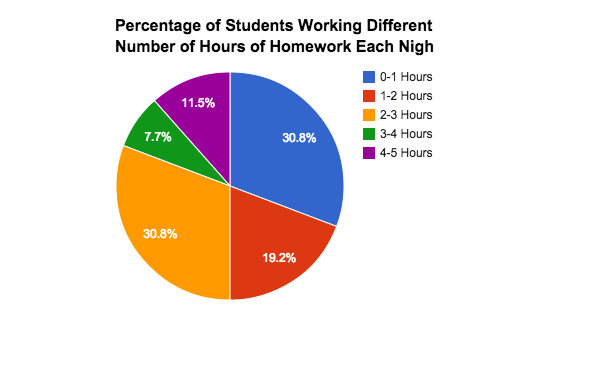 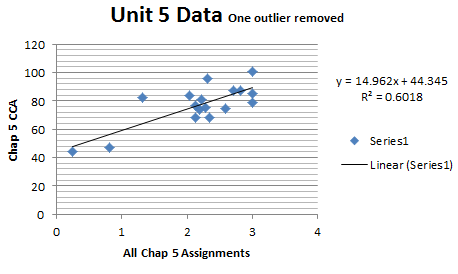 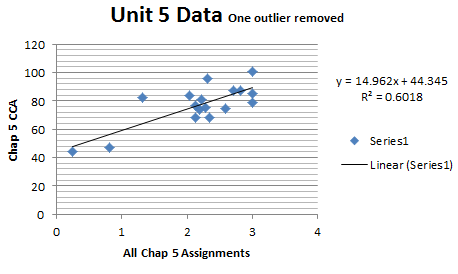 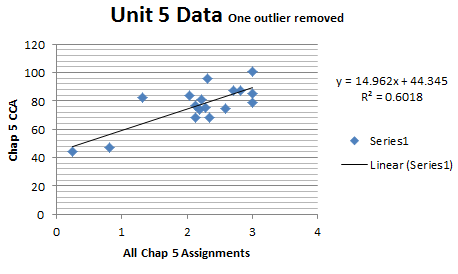 Attempted Study Guide vs. Did Not AttemptAttempted Study Guide vs. Did Not AttemptAttempted Study Guide vs. Did Not AttemptAttempted Study Guide vs. Did Not AttemptStudy GuideTestStudy GuideTest10098093100100059100100089100880861009808810096083539067979096083